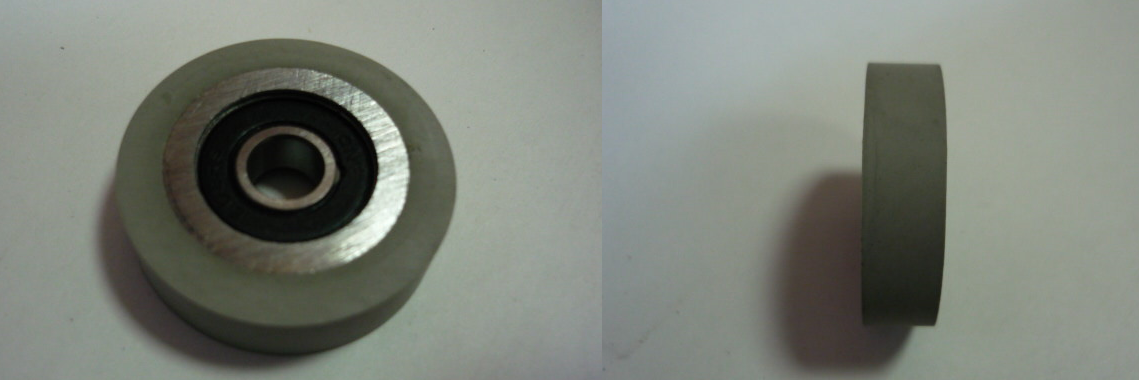 Код из 1САртикулНаименование/ Бренд/ПоставщикГабаритыД*Ш*В,ммМасса,грМатериалМесто установки/НазначениеF0064319нетРолик торцовочный 37*8 6082ZRD=37H=8подшипник 6082ZR50металлКромкооблицовочный станок HCM 365F0064319нетD=37H=8подшипник 6082ZR50металлКромкооблицовочный станок HCM 365F0064319нетHCMD=37H=8подшипник 6082ZR50металлКромкооблицовочный станок HCM 365